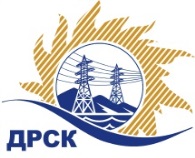 Акционерное Общество«Дальневосточная распределительная сетевая  компания»ПРОТОКОЛ № 462/УКС-Рзаседания Закупочной комиссии по рассмотрению заявок по открытому запросу предложений на право заключения договора на выполнение работ  «ПИР Реконструкция ПС 110 кВ Бурейск, филиал АЭС»Способ и предмет закупки: открытый запрос предложений  на право заключения Договора на выполнение работ «ПИР Реконструкция ПС 110 кВ Бурейск, филиал АЭС», закупка 1135  р. 2.1.1 ГКПЗ 2017ПРИСУТСТВОВАЛИ:  члены постоянно действующей Закупочной комиссии 2-го уровня АО «ДРСК» .ВОПРОСЫ, ВЫНОСИМЫЕ НА РАССМОТРЕНИЕ ЗАКУПОЧНОЙ КОМИССИИ: О  рассмотрении результатов оценки заявок УчастниковОб отклонении заявки ООО "Компания Новая Энергия"О признании заявок соответствующими условиям Документации о закупкеО предварительной ранжировке заявок.О проведении переторжкиРЕШИЛИ:По вопросу № 1Признать объем полученной информации достаточным для принятия решения.Утвердить цены, полученные на процедуре вскрытия конвертов с заявками участников открытого запроса предложений.По вопросу № 2Отклонить заявку Участника ООО "Компания Новая Энергия" от дальнейшего рассмотрения как несоответствующую требованиям пп. «а,б» п. 2.8.2.5 Документации о закупке.По вопросу № 3Признать заявки ООО "Техно Базис" (664001, г. Иркутск, ул. Рабочего Штаба, 1/5, оф. 8),  ООО «Северный Стандарт» (119180, г. Москва, 1-й Хвостов переулок, д. 11А), ООО "Проектный Центр Сибири" (630082, г. Новосибирск, ул. Михаила Перевозчикова, д. 7, кв. 2) соответствующими условиям Документации о закупке и принять их к дальнейшему рассмотрению.По вопросу № 4Утвердить предварительную ранжировку заявок Участников:По вопросу № 5Провести переторжку. Допустить к участию в переторжке заявки следующих участников ООО "Техно Базис" (664001, г. Иркутск, ул. Рабочего Штаба, 1/5, оф. 8),  ООО «Северный Стандарт» (119180, г. Москва, 1-й Хвостов переулок, д. 11А), ООО "Проектный Центр Сибири" (630082, г. Новосибирск, ул. Михаила Перевозчикова, д. 7, кв. 2)Определить форму переторжки: заочная.Назначить переторжку на 31.05.2017 в 15:00 час. (благовещенского времени).Место проведения переторжки: ЭТП  по адресу: https://rushydro.roseltorg.ruОтветственному секретарю Закупочной комиссии уведомить участников, приглашенных к участию в переторжке, о принятом комиссией решенииИсп. Коротаева Т.В.Тел. (4162) 397-205г. Благовещенск«29» мая  2017№Наименование участника и его адрес Цена заявки на участие в закупке1ООО "Техно Базис" (664001, г. Иркутск, ул. Рабочего Штаба, 1/5, оф. 8)5 000 000,00 руб. без учета НДС5 900 000,00 руб. с учетом НДС2ООО «Северный Стандарт» (119180, г. Москва, 1-й Хвостов переулок, д. 11А)4 920 000,00 руб. без учета НДС5 805 600,00 руб. с учетом НДС3ООО "Компания Новая Энергия" (630099, г. Новосибирск, ул. Чаплыгина, 93, этаж 3)4 788 135,59 руб. без учета НДС5 650 000,00 руб. с учетом НДС4ООО "Проектный Центр Сибири" (630082, г. Новосибирск, ул. Михаила Перевозчикова, д. 7, кв. 2)5 000 000,00 руб. без учета НДС5 900 000,00 руб. с учетом НДСОснования для отклоненияВыявлены замечания по представленным сметным расчетам, а именно:1. Смета №3 «Геодезия» отсутствуют расценки на инженерно-геодезические изыскания:  - плановая опорная сеть. Класс точности: 2 разряд. Категория сложности II;- обмеры для составления схем первичной коммутации подстанции при количестве фидеров: свыше 20;- обмеры для составления схем вторичной коммутации подстанции при количестве приборов измерения, защиты и сигнализации на фидер: до 5;- обмеры кабельного хозяйства цепей высокого напряжения;- обмеры конструкций и оборудования камер открытых и закрытых распределительных устройств и трансформаторов, помещений аккумуляторных батарей и статических конденсаторов;- обмеры открытых несложных (ленточных, столбчатых, одноступенчатых) фундаментов при отсутствии грунтовых вод;- плановая опорная сеть. Класс точности: 2 разряд. Категория сложности II.2. Смета №4 «Геология»:- в пункте 1.2 неверно указан объем колонкового бурения скважины диаметром до 160 мм, глубиной, м: до 15 – 120 м., что не соответствует пунктам 1-3 сметы №3 «Реконструкция ПС 110 кВ Бурейск. Инженерно-геологические изыскания для строительства» Заказчика, в котором указан объем – 10 м.;- отсутствуют расценки на колонковое бурение скважины диаметром до 160 мм, глубиной, м: до 15. Категория породы III – 10 м.; Категория породы IV – 10 м.; Категория породы V – 20 м.; гидрогеологические наблюдения при бурении скважины диаметром до 160 – 40 м.- в пункте 1.4 «Отбор монолитов с глубины, м: св. 10 до 20. Из буровых скважин (связные грунты)» Участник неверно указал объем – 10 монолитов, что не соответствует пункту 6 сметы №3 Заказчика, в котором указано 16 монолитов;- в пункте 2.1 неверно указан объем комплексного исследования физико-механических свойств глинистых грунтов – 10 образцов, что не соответствует пунктам 9-10 сметы №3 Заказчика, где указан общий объем – 12 образцов;- отсутствуют расценки на «Комплексные исследования физико-механических свойств песчаных грунтов. Полный комплекс определений физических свойств. Влажность, плотность в рыхлом и уплотнённом состоянии, плотность частиц грунта. Гранулометрический анализ ситовым методом. Коэффициент фильтрации, угол естественного откоса в сухом состоянии и под водой» - 8 образцов;  «Комплексные исследования физико-механических свойств песчаных грунтов. Испытание прочности мерзлых грунтов в ускоренном режиме (шариковый штамп). Плотность, суммарная влажность, эквивалентное сцепление» - 4 образца и т.д.3. Смета №5 «Экология» отсутствуют расценки на инженерно-экологические изыскания:- определение метана и СО2 в воздухе; - определение неустойчивых химических компонентов и т.д.Место в предварительной ранжировкеНаименование участника и его адресЦена заявки на участие в закупке без НДС, руб.Оценка предпочтительности заявки1 местоООО "Проектный Центр Сибири" (630082, г. Новосибирск, ул. Михаила Перевозчикова, д. 7, кв. 2)5 000 000,000,322 местоООО «Северный Стандарт» (119180, г. Москва, 1-й Хвостов переулок, д. 11А)4 920 000,000,253 местоООО "Техно Базис" (664001, г. Иркутск, ул. Рабочего Штаба, 1/5, оф. 8)5 000 000,000,16Ответственный секретарь Закупочной комиссии  2 уровня АО «ДРСК»____________________М.Г. Елисеева